Полезная информацияРазмерные признаки для проектирования одежды для мальчков и девочек, в соответствиеРазмеры по шапкам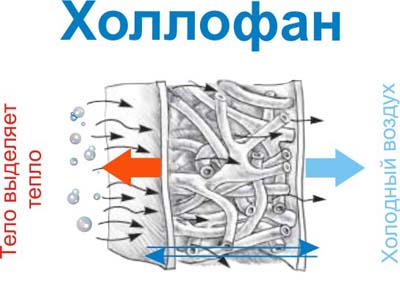 Представляет собой переплетение спиралевидных пустотелых волокон, образующих сильную пружинистую структуру. Это позволяет изделию долго сохранять свою форму и легко восстанавливать ее. По теплозащитным свойствам ХОЛЛОФАН максимально приближен к натуральному пуху, но в отличии от пуховых изделий, легко подвергается стирке, не впитывает влаги и запахов, не вызывает аллергии, а также способен сохранять тепло, выделяемое нашим телом, но не «перегревать» его при длительном использовании.Утеплитель нового поколения!Легкий! Хорошо согревает в морозыНе вызывает аллергииВыводит излишнюю влагуСохраняет и быстро восстанавливает свой объем при длительной эксплуатации и многократных стиркахне впитывает запахи и влагуУтеплитель нового поколения ISOSOFTВысокотехнологичный утеплитель нового поколения ISOSOFT производства LIBELTEX (Бельгия) теперь и в моделях одежды «Олдос».ISOSOFT представляет собой уникальный материал, обладающий высокой теплоизолирующей способностью при небольшой толщине полотна. Его отличает необычайная пластичность, мягкость, высокая воздухопроницаемость.Мягкий как пух, ISOSOFT гораздо теплее обычного синтепона, легко восстанавливает форму после сжатия и не теряет её после многочисленных стирок. В изделии с таким утеплителем малыш никогда не замёрзнет, а незначительная толщина и необыкновенная лёгкость позволят ребёнку свободно двигаться, что является определяющим при сравнении с привычным синтепоном. Конечно, вещь на утеплители из ISOSOFT сравнительно дороже, но цель - согреть ребёнка в мороз - она выполнит несравнимо лучше. Применение данного утеплителя в таких моделях как ЛЕВ и ЦВЕТОЧЕК делает их еще более теплыми и комфортными.Преимущества утеплителя ISOSOFT при сравнении с пухомне вызывает аллергию не требует обязательной химчистки легко стирается быстро сохнет даёт ощущение комфорта и при + 5°с и при - 30°с Преимущества утеплителя ISOSOFT при сравнении с синтепономзначительно тоньше (заменяет 4 слоя синтепона) легко восстанавливает форму после хранения в свернутом виде и сохраняет её при длительной эксплуатации не теряет свойств после многочисленных стирок обладает эффектом термоса (сохраняет тепло тела) девочки ГОСТ 17916-86 "Фигуры девочек типовые. Размерные признаки для проектирования одежды"ГОСТ 17916-86 "Фигуры девочек типовые. Размерные признаки для проектирования одежды"ГОСТ 17916-86 "Фигуры девочек типовые. Размерные признаки для проектирования одежды"ГОСТ 17916-86 "Фигуры девочек типовые. Размерные признаки для проектирования одежды"ГОСТ 17916-86 "Фигуры девочек типовые. Размерные признаки для проектирования одежды"ГОСТ 17916-86 "Фигуры девочек типовые. Размерные признаки для проектирования одежды"ГОСТ 17916-86 "Фигуры девочек типовые. Размерные признаки для проектирования одежды"ГОСТ 17916-86 "Фигуры девочек типовые. Размерные признаки для проектирования одежды"ГОСТ 17916-86 "Фигуры девочек типовые. Размерные признаки для проектирования одежды"ГОСТ 17916-86 "Фигуры девочек типовые. Размерные признаки для проектирования одежды"ГОСТ 17916-86 "Фигуры девочек типовые. Размерные признаки для проектирования одежды"ГОСТ 17916-86 "Фигуры девочек типовые. Размерные признаки для проектирования одежды"ГОСТ 17916-86 "Фигуры девочек типовые. Размерные признаки для проектирования одежды"ГОСТ 17916-86 "Фигуры девочек типовые. Размерные признаки для проектирования одежды"ГОСТ 17916-86 "Фигуры девочек типовые. Размерные признаки для проектирования одежды"ГОСТ 17916-86 "Фигуры девочек типовые. Размерные признаки для проектирования одежды"ГОСТ 17916-86 "Фигуры девочек типовые. Размерные признаки для проектирования одежды"ГОСТ 17916-86 "Фигуры девочек типовые. Размерные признаки для проектирования одежды"возраст3 мес6 мес9 мес1 год1,5 года2 года3 года4 года5 лет6 лет 11 мес7 лет8 лет9 лет10 лет11 лет 6 мес11 лет 7 мес12 лет 13 лет -14 лет 6 месЯсельная группа до 3-х летЯсельная группа до 3-х летЯсельная группа до 3-х летЯсельная группа до 3-х летЯсельная группа до 3-х летЯсельная группа до 3-х летДошкольная группа от 3-х летДошкольная группа от 3-х летДошкольная группа от 3-х летДошкольная группа от 3-х летМладшая школьная группа 2-я полнотная группаМладшая школьная группа 2-я полнотная группаМладшая школьная группа 2-я полнотная группаМладшая школьная группа 2-я полнотная группаМладшая школьная группа 2-я полнотная группаСтаршая школьная группа 2-я полнотная группаСтаршая школьная группа 2-я полнотная группаСтаршая школьная группа 2-я полнотная группаРост62687480869298104110116122128134140146152158164Обхват груди404448485252565660606464686872768084Обхват талии515154546363666669666972мальчики ГОСТ 17916-86 "Фигуры мальчиков типовые. Размерные признаки для проектирования одежды"ГОСТ 17916-86 "Фигуры мальчиков типовые. Размерные признаки для проектирования одежды"ГОСТ 17916-86 "Фигуры мальчиков типовые. Размерные признаки для проектирования одежды"ГОСТ 17916-86 "Фигуры мальчиков типовые. Размерные признаки для проектирования одежды"ГОСТ 17916-86 "Фигуры мальчиков типовые. Размерные признаки для проектирования одежды"ГОСТ 17916-86 "Фигуры мальчиков типовые. Размерные признаки для проектирования одежды"ГОСТ 17916-86 "Фигуры мальчиков типовые. Размерные признаки для проектирования одежды"ГОСТ 17916-86 "Фигуры мальчиков типовые. Размерные признаки для проектирования одежды"ГОСТ 17916-86 "Фигуры мальчиков типовые. Размерные признаки для проектирования одежды"ГОСТ 17916-86 "Фигуры мальчиков типовые. Размерные признаки для проектирования одежды"ГОСТ 17916-86 "Фигуры мальчиков типовые. Размерные признаки для проектирования одежды"ГОСТ 17916-86 "Фигуры мальчиков типовые. Размерные признаки для проектирования одежды"ГОСТ 17916-86 "Фигуры мальчиков типовые. Размерные признаки для проектирования одежды"ГОСТ 17916-86 "Фигуры мальчиков типовые. Размерные признаки для проектирования одежды"ГОСТ 17916-86 "Фигуры мальчиков типовые. Размерные признаки для проектирования одежды"ГОСТ 17916-86 "Фигуры мальчиков типовые. Размерные признаки для проектирования одежды"ГОСТ 17916-86 "Фигуры мальчиков типовые. Размерные признаки для проектирования одежды"ГОСТ 17916-86 "Фигуры мальчиков типовые. Размерные признаки для проектирования одежды"возраст3 мес6 мес9 мес1 год1,5 года2 года3 года4 года5 лет6 лет 11 мес7 лет8 лет9 лет10 лет11 лет 6 мес11 лет 7 мес12 лет 13 лет -14 лет 6 месЯсельная группа до 3-х летЯсельная группа до 3-х летЯсельная группа до 3-х летЯсельная группа до 3-х летЯсельная группа до 3-х летЯсельная группа до 3-х летДошкольная группа от 3-х летДошкольная группа от 3-х летДошкольная группа от 3-х летДошкольная группа от 3-х летМладшая школьная группа 2-я полнотная группаМладшая школьная группа 2-я полнотная группаМладшая школьная группа 2-я полнотная группаМладшая школьная группа 2-я полнотная группаМладшая школьная группа 2-я полнотная группаСтаршая школьная группа 2-я полнотная группаСтаршая школьная группа 2-я полнотная группаСтаршая школьная группа 2-я полнотная группаРост62687480869298104110116122128134140146152158164Обхват груди404448485252565660606464686872768084Обхват талии515154546363666669697275Возраст1-2 года2-3 года3-4 года4-7 лет6-10лет11-14 летОбхват головы- размер464850525456